Publicado en Toledo el 13/05/2022 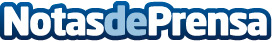 'LATIERRA ByLatúe 2017', un vino solidario en la lucha contra el cáncerBodegas Latúe y CIMA Universidad de Navarra sellan el acuerdo de colaboración para la investigación en la prevención del cáncer de ovario destinando a esta causa 1 euro de cada botella vendida de la marca "LATIERRA ByLatúe 2017"Datos de contacto:Comunicación(+ 34) 925 166 350Nota de prensa publicada en: https://www.notasdeprensa.es/latierra-bylatue-2017-un-vino-solidario-en-la Categorias: Nacional Medicina Gastronomía Sociedad Solidaridad y cooperación Consumo Universidades http://www.notasdeprensa.es